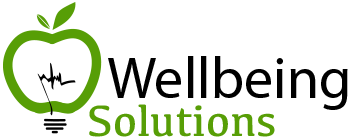 COORDINADOR/A VS (ENFERMERÍA)Desde Wellbeing Solutions, seleccionamos para un importante Servicio de Prevención Ajeno a un/a persona para la coordinación del servicio de vigilancia de la salud.Entre las funciones:Coordinación de los equipos de VSAsesoramiento a clientes en materia de saludApoyo en los estudios ergonómicosFormación a clientesDesarrollo de planes de promoción de la saludRevisión de los estudios y memorias anuales para la propuesta de mejoras en materia de saludCoordinación y lanzamiento de campañas de salud y de vacunaciónApoyo en la realización de reconocimientos médicos.Requisitos mínimosDiplomatura en enfermeríaEIR enfermería del trabajoValorable máster en PRLExperiencia en desarrollo de planes de promoción de la saludCarnet de conducirValorable vehículoSe OfreceContrato estableHorario de lunes a viernes de 8-17hSalario: 28-32000€/SBA + (Km o coche de empresa)Persona de contacto: Laia   email: rrhh@wellbeingsolutions.es   Teléfono: 652956696